POSTE DE CHEF(FE) COMPTABLE DE l’INSTITUTION SAINTE-MARIE, située à Blois (41), recherche pour la rentrée de septembre 2022 un(e) chef (fe) comptable pour l’Institution. Poste à temps plein. L’établissement, sous contrat d’association avec l'État et sous tutelle diocésaine, comprend une école (400 élèves), un collège (600 élèves). Plus d’informations sont disponibles sur le site de SMB : www.smb41.fr. Poste à pourvoir dès le 01 septembre 2022. Description du posteSous la responsabilité du chef d’établissement coordinateur et du président de l’OGEC, et pour l’ensemble du groupe scolaire, le/la chef (fe)-comptable a les missions suivantes Superviser la comptabilité des comptes fournisseurs et des comptes famillesManager l’équipe comptable (2 personnes)Assurer un contrôle budgétaire régulierAssurer à l’établissement une vision financière prospectiveAnticiper les besoins en financement, construire les budgets et plans de financementConstituer les dossiers de demande de subventionAlerter et conseiller les chefs d’établissement et l’OGEC en matière financièreSuperviser la paie (externalisée avec l’ASREC)Assurer la gestion, la négociation, l’évolution et la renégociation de tous les gros contrats de l’établissement : assurance, restauration, entretien en lien avec l’intendant. Assurer la gestion immobilière de l’établissement : travaux, rénovation entretien et lien avec la SA propriétaire et l’intendant. Profil recherchéComptable de formation, vous justifiez d’une expérience confirmée en gestion et analyse financière et avez des connaissances juridiques (droit social si possible).Rigoureux (se), organisé(e) et polyvalent(e) dans votre travail, vous faites preuve de capacité d’analyse et d’esprit de synthèse.Vous avez déjà managé une équipe et maîtrisez l’utilisation des outils informatiques. (Agate…) Gestion structurée de l’activité : Plannings prévisionnels, fiches action, compte-rendu, reporting. Participation au conseil de direction.Vous partagez les valeurs de l’établissement et souhaitez vous engager au sein d’un ensemble scolaire au service des jeunes et de leur famille. Le poste à pourvoir est proposé à temps plein, Période d’essai de 4 mois. Statut cadre – Rémunération à définir en fonction du profil et conformément à la convention collective.Veuillez adresser votre candidature (CV,  et lettre de motivation) à : Mr JOURDAIN françois, chef d’établissement coordinateur , à l’adresse suivante : direction.ecole@smb41.fr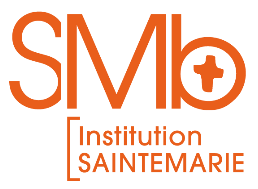 INSTITUTION PRIVÉE SAINTE-MARIE33 rue du Bourg Neuf - CS 4131841013 BLOIS CedexTél : 02 54 78 20 20 - www.smb41.fr